Unit 3  Absolutism, Science, EnlightenmentChapters 15, 16 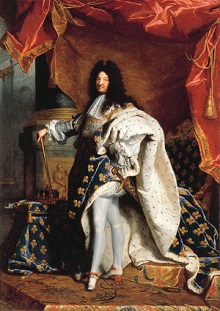 Feb 1	 	Economic and Social Life TEXT 464-471		Document:  Boussett, Politics Drawn from Holy ScriptureFeb 4		French and Spanish Absolutism TEXT 471-481		Document:  Thomas Hobbes, LeviathanFeb 5		Russian, Austrian, Prussian Absolutism 481-492		RQ A1-2		Document:  Peter the Great, Edicts and DecreesFeb 6		English Constitutionalism TEXT 492-501		Document:  Bill of Rights		Document:  Locke, Vindication for the Glorious RevolutionFeb 7		Scientific Revolution. TEXT 504-513RQ A3-4Document:  Copernicus, On the Revolutions of the Heavenly SpheresFeb 8		THE DBQ!!!		Document:  Bacon, On Superstition and the Virtue of ScienceFeb 11		Thinking and Enlightenment  TEXT  513-524  DBQ DueDocument:  Montesquieu, Spirit of LawsFeb 12		Enlightenment Society and Enlightenend Absolutism  TEXT 524-539RQ A5-6   		Document:  Frederick the Great, Essay on Forms of GovernmentFeb 13		Final Work day.		Document:  Rousseau, On Popular Sovereignty and the General WillFeb 14		Kingdoms Project Due		Document:  Voltaire, A Treatise on TolerationFeb 15		Test on Unit 3Feb 25	Enrichment (Euros) notebooks due—300 pointsMar 4	Sophie’s World Assignment 2 DUEMar 8		Candide Reading DUEKey Concept 1.2: The struggle for sovereignty within and among states resulted in varying degrees of political centralization.The competition for power between monarchs and corporate groups produced different distributions of governmental authority in European states.English Civil WarMonarchies faced challenges from nobles who want to retain traditional formsKey Concept 1.5: European society and the experiences of everyday life were increasingly shaped by commercial and agricultural capitalism, notwithstanding the persistence of medieval social and economic structures.Economic change produced new social patterns, while traditions of hierarchy and status persisted.Innovations in banking and finance promote growth of urban financial centersGrowth of commerce produced new economic eliteHierarchy and status continued to define social power and perceptions in rural and urban settingsMost Europeans derived their livelihood from agriculture and oriented their lives around the seasons, the village, or the manor, although economic changes began to alter rural production and power.Subsidence agriculture; 3 crop field rotation in north and 2 crop rotation in MediterraneanThe price of revolution contributed to accumulation of capital and expansion of market economy through commercialization of agriculture Free peasantry and commercial agriculture in west; serfdom in eastAttempts of landlords to increase revenue by restricting or abolishing traditional rights led peasant to revoltPopulation shifts and growing commerce caused the expansion of cities, which often found their traditional political and social structures stressed by the growth.Population recovered to pre-plague level; there are uneven price increases which increase more than wagesMigrants challenge ability of merchant elites and craft guilds to govern and strained resourcesSocial dislocation and weakening of religious institutions left government with task of regulating public moralsThe family remained the primary social and economic institution of early modern Europe and took several forms, including the nuclear family. Rural and urban households worked as unitsDebates about female roles in familiesDelayed marriage and childbearingPopular culture, leisure activities, and rituals reflecting the persistence of folk ideas reinforced and sometimes challenged communal ties and norms.Leisure activities organized according to religious calendar and agricultural cycleAuthorities use rituals an public humiliationAccusations of witchcraft peaked from 1580-1650Key Concept 2.1: Different models of political sovereignty affected the relationship among states and between states and individuals.In much of Europe, absolute monarchy was established over the course of the 17th and 18th centuries.Absolute monarchies limited the nobility participationLouis XIV and Jean-Baptiste Colbert extend control over central stateEnlightened absolutism in eastern and central EuropePoland’s partition by Prussia, Russia, and AustriaWesternization of Russia through Peter the Great and Catherine the GreatChallenges to absolutism resulted in alternative political systems. Protected rights of gentry & aristocracy after Glorious Rev.  & English civil warDutch Republic develops oligarchy of urban gentry and rural landholdersAfter 1648, dynastic and state interests, along with Europe’s expanding colonial empire, influenced the diplomacy of European states and frequently led to war. Rise of Prussia  and the eastward shift of Austrian (Habsburg) empireOttomans cease westward expansionsEuropean powers oppose Louis XIV because of continuous warsRivalry between France and Britain cause wars in both Europe and coloniesInteresting places to help with your projectsWebsiteshttp://www.olivercromwell.org/  Oliver Cromwell websitehttp://www.thepeterhofpalace.com  Website for Peter the Great’s palacehttp://www.gunpowder-plot.org/  Gunpowder Plot websitehttp://www.parliament.uk/faq/gunpowder_plot.cfm  another site on the GPwww.chateauversailles.fr  Versailles website—check out the day in the lifehttp://www.louis-xiv.de/  Louis XIV site—see what you thinkAssignment 1BPQ: What, if any, changes have occurred in the European Economy since the Renaissance?BPQ: How did gender impact life in the 16th-17th century?Assignment 2BPQ:  What argument can be made that the term absolute monarch in not an accurate description of Louis XIV and Peter the Great?BPQ: How did eastern European monarchs attempt to increase their power? Did they take similar actions to Western European monarchs?Assignment 3BPQ: How did English traditions and history shape the result of the English Civil War?BPQ—How is the role of Parliament changing in relation to the King in 18th century Great Britain?Assignment 4BPQ:  Why did many of the discoveries of the scientist revolution conflict with the churches beliefs?  What was the impact of the scientific revolution on the average European?Assignment 5BPQ:  How did the Enlightenment change man’s view of himself and his role in society?Assignment 6BPQ:  How did European Society transform during the 18th century?  How did the European nobility maintain its social eminence in the face of a new bourgeois culture created by an expanding middle class?